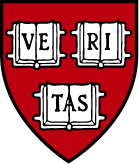 SHI and CDW-G are now University preferred IT Value Added Resellers.As preferred IT resellers the Office of Strategic Procurement and HUIT Vendor Management recommends shopping SHI and CDW-G for IT products and services when not purchasing direct from an OEM.Why SHI? SHI was selected through a competitive sourcing event. Suppliers were evaluated on inventory stock, web capabilities, long term Harvard business relationship, and consistent satisfactory Harvard client experience. The agreement with SHI provides:Convenient and easy-to-use online ordering through HCOM integrated to a Harvard specific SHI website: https://www.shi.com.Competitive pricing.An extensive Account/Support Team specific to Harvard, which has been in place since 2014.  Highly ranked customer service and performance consistent across higher education clients.No-charge ground shipping (some oversized and heavy items may incur shipping charges).Presales support, OEM agnostic consulting, and enterprise professional services – email Barbara West at BwestSLED@SHI.com to connect with these resources. When Can I Start Ordering from SHI? Now. If you are already ordering from SHI please continue. SHI Customer Service Communication:Email: BwestSLED@SHI.com Escalation point – Barbara_West@shi.com Why CDW-G? CDW-G was selected due to their strategic relationship with the E&I Cooperative, the nation’s largest higher education buying consortium of which Harvard is a standing member, and for having a business model segmentation specific to higher education. CDW-G was evaluated on their favorable terms and conditions, available inventory/logistics/custom configuration services/pricing, their eProcurement capabilities integrated with HCOM, their business relationships across the Harvard community inclusive of very favorable Harvard client experiences, and dedication to supplier diversity programs. The relationship with CDW-G provides:  Convenient and easy-to-use online ordering through HCOM integrated to a Harvard specific CDW-G website: www.cdwg.com\harvard    E&I based competitive pricing across a full IT catalog of 1,400+ OEMs, as well as cloud (SaaS, IaaS, PaaS) offerings.  No-charge ground shipping (expedites and custom logistics requests are available but may incur shipping charges).  An extensive Account/Support Team specific to Harvard, which has been in place since 2014.  Highly ranked customer service and performance consistent across higher education clients.Presales support, OEM agnostic consulting, and enterprise professional services – email Brian Fishter, CDW-G’s Boston-based Field Account Executive at brifish@cdw.com to engage with these resources.   When Can I Start Ordering from CDW-G? Now. If you are already ordering from CDW-G please continue. CDW-G is targeted to be available in HCOM as a punchout late December 2018 or January 2019.CDW-G Customer Service Communication:Email the CDW-G Account Team at: harvardit@cdwg.comHB Communications, Adtech Systems, and McCann Systems are now University preferred Audio Visual Integrators.Why HB Communications, Adtech Systems, and McCann Systems? Suppliers were selected based on the following criteria: Competitive pricingExceptional Customer ServiceCompliance with Harvard’s business termsDedicated Harvard Team Long term Harvard business relationshipsSupplier Contact information:HB Communications Bob Berkowitz bob.berkowitz@hbcommunications.com  Direct: (781) 869-4024Support@hbcommunications.com Direct: (800) 852-8441HB Communications website http://hbcommunications.com. Adtech Systems Gisela Rezende grezende@adtechsystems.com  and/or John Pioccone   jpioccone@adtechsystems.com  Direct: (800) 359-0077 Adtech Systems website http://www.adtechsystems.com.McCann Systems Joseph Fusaro - CTS, VP – Senior Sales Executive Direct: (617) 307-7371 Cell: (732) 589-4749McCann Systems website http://mccannsystems.com. If you have any questions, feel free to contact the HUIT VMO at huitvm@harvard.edu.